The Parish of St. Paul with St. John’S Calliaqua: 7:00a.m                Belair 9:00a.m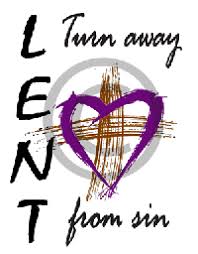 Theme: “Anglicans! Prepare!! For the Coming of the Lord Through Intentional Discipleship”Lectionary A      29th March 2020Fifth Sunday in LentTHE RT. REV’D C. LEOPOLD FRIDAY BISHOP OF THE WINDWARD ISLANDS  THE REV’D CANON ASHTON FRANCISRectorHome Telephone: 784-458-4332Office:                       784-457-5163E-Mail: stpaulschurch@vincysurf.com                   parishstpaulschurch@gmail.comOffice Hours : Monday—Friday  7:30-11:30a.m                                           Saturday 9:00-11:30a.m THE REV’D MR. ELSO ROSSDeacon                          Mrs. Cheryl Evans (4574-558) & Mrs. Cynthia Hope-Browne (456-5311)WardenMs. Glenda Conliffe – PCC Secretary  Mrs. Anita Nanton– Organist           Education     Sanctification     Fellowship      EvangelismToday’s Celebrant & Preacher: Canon Ashton Francis The Order of ServiceEntrance in silence - Great Litany               			Pg. 87Opening Sentence                                                               	Pg. 98Greeting & Collect for Purity                                              	Pg.101The Kyrie                                                                   		Pg.102Collect for Day                                                               		Pg.164Collect for Ash Wednesday                                              		Pg.163THE MINISTRY OF THE WORD  First Lesson         	                                                       Ezekiel 37:1-14       Psalm     							       130                         Second Lesson                           			                Romans 8:6-11                 Gradual Hymn                                                                                       112Gospel                                                                                     John 11:1-45     		                             THE SERMONHymn                                                                                                      561The Peace                                                                               	  Pg.213                              ANNOUNCEMENTS Birthdays, Anniversary, Travelling             Offertory Hymn                                                                                       471Offertory Prayer	                Form  A               	   	Pg.126Eucharistic Prayer                          Form  A  			Pg.131The Lord’s Prayer                  			      		Pg.144The Breaking of Bread	                Form  B  		     	Pg.145 Invitation 		                Form  A                      		Pg.145Agnus Dei                                                                                   	Pg.147Communion Hymns –                                                                 574,608,598    Post-Communion Prayer  -                   I                                     	Pg.149Blessing of the Children 				                     657DismissalRecessional Hymn                                                     		        115Doxology                                                                                                                                              Church            First Lesson              Psalm                       Second Lesson St. Paul           AWCA                         AWCA                     AWCASt. John          AWCA                         AWCA                      AWCAFINANCIAL CORNER          22nd March, 2020OFFERING                                                 	Calliaqua             BelairOpen                                                                           43.25                 63.00Pledge                                                            	  965.00               315.00           Easter– Donation                                                	    75.00Bulletin                                                                     100.00                                                                                  ______                _____ Total                                                                         1183.25              378.00                                                           ATTENDANCE                                                          96                        53  WELCOME to the Parish of St. Paul, Calliaqua with St. John, Belair. We are so pleased that you chose to worship with us today and it is our hope that you were blessed by Word and Sacrament and that you will visit us again. 1. Our Easter Luncheon is upcoming and we are asking for your usual support             and help in whatever way you can.   Tickets are now available.2. Our Easter Luncheon has been  cancelled. 3.  We need all the hands on board this year to make Palm Crosses on       Saturday 04th  April at 9:00a.m at the Parish Hall.   Please read this Bulletin, and then pass it on to a friend or relative.*****************************************************************Lenten Programme 2020Wednesdays: Mass at               St Paul  -      12 noon Wednesdays: Bible Study        St. John  -     5:00p.m Palm Sunday Service—           St. Paul -       6:30a.m.- St. John - 9:00a.mHoly Week Services -              Monday - Thursday-     St. Paul    7:00p.mGood Friday Services       	 St. John -      7:00a.m                                                      	 St. Paul -      12noon-3:00p.mHoly Saturday                  	 St. Paul -      7:00p.mEaster Sunday                  	 St. Paul  -     7:00a.m                                              	 St. John -      9:00a.m***********************************************************Basic but effective steps for Corona Viral:1. Wash your hands frequently with soap and water for at least 20seconds to kill viruses      that may be on your hands.2. Avoid touching eyes, nose and mouth to prevent transfer of viruses from contaminated     surfaces. 3. Practice respiratory hygiene by covering your mouth and nose with your bent elbow or     tissue when you cough or sneeze. Dispose of all used tissue immediately. Remember,     droplets spread virus. 4. Maintain safe social distancing from suspicious personnel. At least 3feet between      yourself and anyone who is coughing or sneezing. Coughs and sneezes spray small    droplets which may contain viruses. 5. Wipe and wash clean with any suitable detergent all regularly touched surfaces and     objects, such as: door knobs, toilet handles, desk tops, computer accessories, reusable     cups and eating utensils etc.6. Stay informed and follow updated advice given by health care providers. 7. If you are experiencing symptoms of fever, tiredness and persistent coughs consult a     Doctor immediately. 8. Stay at home when you are sick please. 9. There is currently, for example, no vaccine to prevent Coronavirus. The Living Word:  page 745Mon   Jer. 24:1-10   		Psalm 31			Rom. 9:19-33Tue    Jer. 25:8-17      		Psalm 121               		Rom. 10:1-13Wed   Jer.25:30-38    		Psalm 119:145-176		Rom. 10:14-21Thu    Jer. 26:1-16         		Psalm 131		Rom. 11:1-12Fri      Jer. 29:1,4-13		Psalm 95			Rom. 11:13-24Sat     Jer. 31:27-34			Psalm 137		Rom. 11:25-36Lectionary A         Isaiah 50:4-9a     Psalm 31:9-16      Philippians 2:5-11      Matthew 26:14- 27:66!!BIRTHDAY!!Kimberley Dougan      29th March     Salathiel Durham     2nd April Norma Jack                 03th April        Sharon Haynes         04th April     !!Happy Birthday to you!!  !!MEMORIALS!!John Richards    29th March 2002     Adolphus King   29th March 2007  William Ross     29th March 2008     Dennis Martin    29th March 2010Jennifer Abbott  30th March 2015 May their soul rest in peace. AmenYour prayers are asked for the sick of the Parish, both at home and in the hospital.         Sick & Shut-ins Ena Bennette, Chinyelu Browne, Isabella Browne, Ethel Butler, Sarah Commissiong, Rosalie Davis, Rosalind Delpeche, Stanley Finch, Cindy Hogan, Jeremy Grant, Fr. Frank Garraway, Linda Gopaul,, Victor Hunte, Bertie Hope, Pearl James, Adella John,  Helena Joseph, Agnes London, Sinclair Joshua, Inez Mandeville, Ena Malcolm, Lorna McBarnett, Ardon McCree, Oswald Nanton, , Tabitha Providence, Cheryl Peters, Theresa Quashie, Dorothy Ryan,  Stephanie Seales, Carl Stephens, Olga Weekes, Hugh Marshall, Maggie Warren, Norma Grant, Theodora Alexander, Donald & Ianthy McCree,  Roseclair Charles, Noel Glasgow, Louise Bowman, Claudette Defreitas,  Elease Lucas, Donald Horne, Rita Quammie, Aaron Martin, Yvonne Victory.        (Please keep us informed of the condition of these persons)  P.C.C. Members  Mr. Noel Browne         Mr. Milton Browne       Mrs. Michelle Bullock     Mrs. Nerissa Haywood    Dr. Kathleen P. Israel   Ms. Donna Joshua         Ms. Camille McIntosh     Ms. Sandra Noel             Mr. Charles SamuelChurch Secretary:    Mrs. Sheradon LucasVerger:                  Mr. Leroy PompeySexton:                Mr. Gideon James WEEKLY SERVICES & ACTIVITIES Sunday Solemn  Mass           St. Paul     7:00a.m.                Solemn  Mass           St. John     9:00a.m.Sunday School	     St. Paul     3:30p.m.    Sunday School	     St. John     3:00p.m.Tuesday	                          Mass                        St. Paul          6:00a.mVisitationA.C.W.A.    	3rd Tuesday   5:00p.m.Mothers’ Union      St. John1st & 3rd TuesdayWednesday.Choir Practice       St. Paul         5:30p.m ThursdayMass                      St. Paul       6:00a.mMothers’ Union    St. Paul      2nd & Last ThursdayChoir Practice      St. John      5:00p.mFriday                                    God’s Garden & Homework Club		                    5:00p.m.Saturday  Servers Practice    St. Paul & St. John  1st  Sat.                               4:30p.m. 